Аппликация во второй младшей группе «Флажки такие разные»Да, форс-мажор в нашей жизни - штука редкая, но встречающаяся и сейчас, когда вы сидите дома, вашим детям, да и вам тоже, надо чем-то занять себя - мультфильмы и компьютерные игры — это конечно хорошо. Но совсем малыши или те, кто уже устал от мультиков, хотят, чтобы родители позанимались с ними. Рисование, лепка, аппликация, конструирование — это то, что, ребенку нравится делать больше всего после игры. В этих видах художественно-продуктивной деятельности малыш имеет возможность воплотить свои замыслы и реализовать творческие способности, независимо от взрослого. Мы предлагаем составить линейную композицию из флажков, чередующихся по цвету и форме. В ходе этого вы сможете закреплять знания о цвете, форме; навыки аккуратного наклеивания.Для аппликации Вам потребуется:полосы белого цвета (сгиб 1/2 листа бумаги по горизонтали)флажки разной формы и цвета для наклеивания клей (ПВА или клей карандаш)кисть для клеясалфетки В начале мы предлагаем прочесть стихотворение В. Шипуновой «Флажки такие разные».Флажки такие разные:Желтые, и красные,И бело-голубые.Есть флажки любые:Есть и полосатые, есть и расписные,Треугольники, квадраты,С бахромой есть лохматой,На ветру качаются – веют-развеваются!Затем рассмотреть картинки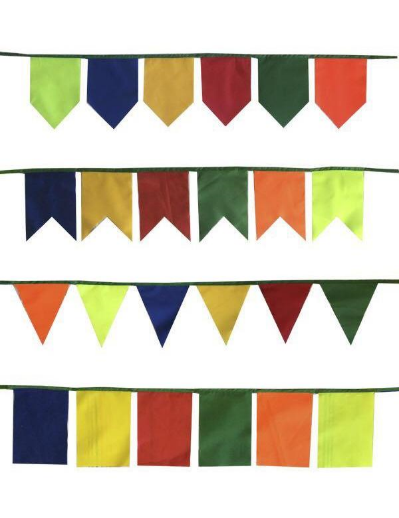 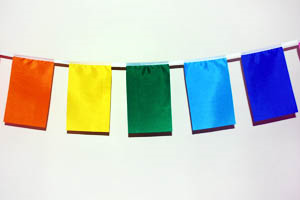 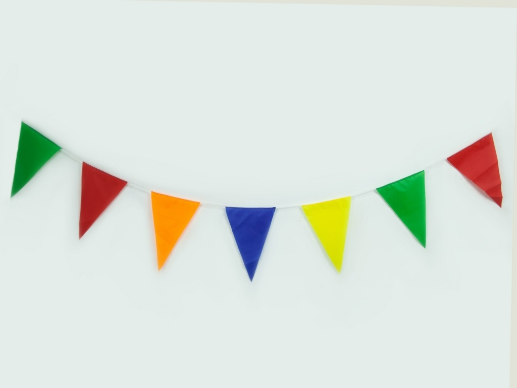 Предложить детям полюбоваться готовой заготовкой, сказав: «Вот какие разные флажки – разные по цвету, форме, узорам». Дети называют цвета флажков и форму. И вместе с детьми приступить к аппликации.Составить их них красивое чередование по цвету и форме, предложить выложить узор из флажков на длинных листах бумаги.В конце не забудьте поощрить ребенка, даже если он не совсем успешно справился с работой.Желаем Вам успехов!